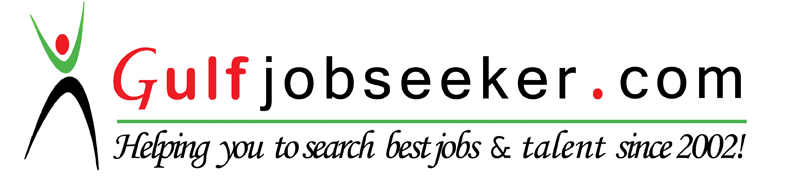 Contact HR Consultant for CV No: 340331E-mail: response@gulfjobseekers.comWebsite: http://www.gulfjobseeker.com/employer/cvdatabasepaid.php OBJECTIVESTo work in a result oriented and challenging environment that will bring to bear my capabilities towards the organizational success while gaining experience and expertise from the environmental system where I will be able to provide prompt and courteous services to the customers of the organization.PROFESSIONAL SUMMARYHighly experienced Personal Computer (PC) technician with strong background in software / hardware computer repairs (field and lab) and IT network system administration. Qualified for the following:Troubleshooting, analyzing and repairing problems of computer elements such as desktop computers, laptops and various components/peripherals of an IT network.Performing computer installation and operating system configuration in designated networks.Administering and monitoring performance of LAN/WAN network using remote connection tools.TECHNICAL SKILLS: COMPUTER HARDWARE AND SOFTWARE APPLICATIONSOperating Systems – Win XP, 7, 8, and 10Microsoft Office suites – 2003/2007/2010/2013/2016Antivirus and firewallAssessing and implementing performance upgrades to Laptops and Desktop Computers. Installation of CPUs, I/O and NIC cards, hard disks, ribbon cables, hard drives, RAM, memory chips, CD-ROMs, and among others. KEY SKILLS AND STRENGTHS:Efficient troubleshooter and problem solver.Effective time management – Can solve complex system problems in minimum time.Excellent written and verbal communication skills.Sales and marketing skills.Young, Smart, focused energetic and intelligent. Energy and ability to conveniently work under pressure.Energy and ability to work with or without supervisionA team player and with the skills of persuasion and coordinationPROFESSIONAL EXPERIENCE		Akepella Computer Systems, June, 2014 – October, 2016 - (Kumasi-Ghana)		Sales AgentDUTIES:	Planned, assembled and installed computer systems in designated networks as per specifications.Installed and configured IT network components and assisted in the implementation of designed IT network configuration.Performed customer services on different firms’ departments and resolved hardware and software technical problems in the system elements after detailed analysis, including computer failures and software malfunctioning.Monitored and administered IT systems of firms and made recommendations to senior managers regarding hardware replacements, upgrades and new installations required.Provided solutions and technical guidance to clients facing technical issues and difficulties.Maintained records of hardware issues, performance and supplies.BASHTEK SYSTEMS, September, 2013 – July, 2014Sales AttendantDUTIES:Attend to all tasks as assigned by the I.T Director or I.T SpecialistAssist the I.T team in setup, configuration and training of I.T hardware & application software.Provide support to users in their daily operations.Provide support to guests in rooms, meeting spaces and business centersHelp unpack and setup computers, monitors, Micros POS workstations, printers etc and deploy them to the designated locations in fully working condition.Troubleshoot problems in Office Automation applications & other Hotel systems.Conduct daily, weekly, monthly checks as prescribed in the periodic checklists.Communicate status, risks and opportunities to the I.T Director. Assist with periodic inventory of IT equipment & stores.Ensure support calls are logged & closed within the Help desk system.Perform all other duties as required by the I.T TeamACADEMIC QUALIFICATIONCatholic University College of Ghana, September, 2009 - May, 2013			(Bachelors of Arts in Computer Science)   		 Saint Hubert's Seminary and Senior Secondary School, August, 2005 - June, 2008				(WASSCE)HOBBIES: Watching movie researchingListening to music cooking